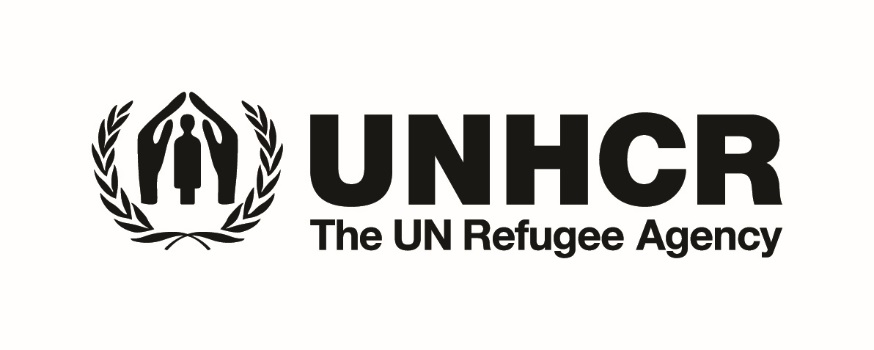 FOOMKA CODSIGA EE FORM DEEQDA GANACSIGAQEYBTA 1Magaca hore _________________________                                                              telefoonka nambar________________Magaca dambe _________________________    Horumarka (Lambarka diiwanka) lambar _________                                                             email __________________Taarikhda dhalashada ______/______/___________Wadankaaga asalka _____________________Xaalada sharciga _________________________Dhokumentiyo laheli karoBaasaborka wadanka asal aa kasoojeedo      Kaarka aqonsiga wadankaaga      Sharciga wadista gaariga wadankaaga                                                                                                                    Sharciga wadista gaariga wadanka yukuraan        Shahaadada magangalyada                      Tilmaamo shahaadada ilaalinta   Shahaadad qaxootiga                     UNHCR Warqad tixraac aah      _____________________________________________________________________________________Wicaanka ______________________________________________________________________________Xubnaha qoyska _______________________________________________________________________Goobta shaqada / Daraasada___________________________________________________________________Shaqo ___________________________________________________________________________Waxbarasho ____________________________________________________________________________                   Barta elmiga _________________________________________________________________                   Diblooma la heli karo      Heerka lugaada                   Luqadda hooyo(fadlan sheeg/qor)  __________________________                   Ingiriis                    Russia                    Ukrainian                    Kuwa kale (fadlan sheeg/qor) ___________________________________ QEYBTA 2Maxey aheeyd xirfaad wadankaaga hooyo (fadlan qor khibraada)? _____________________________________________________________________________________________________Side kasbasho daqli kuheesha wadanka ukriane ? ___________________________________________________________________________________________________________________________________________Waa maxay wadarta miisankaaga bil waliba ? ____________________________________________________________________________________________________________________________________________Fadlan,sharax aragtinimaada shaqo ee wadankan Ukraine __________________________________________________________________________________________________________________________________________________________________________Ganacsi nooce aah aya rabta in aa bilawdo ? __________________________________________________________________________________________________________________________________________________________________________Wa maxay inta ugu yare ee lagacta aa kubilaawi karta ganacsi? __________________________________________________________________________________________________Waa maxay qalabyada (qalabka) waxaad ku iibsan doonda lacagtan (fadlan, sheeg/qor)? ______________________________________________________________________________________________________________________________________________________________________________________________________________________________________________________________________________________Ma awooda ina bilowdo ganacsiin markaana aa dawoosho  wixi kharas kalo laxiriiro kaliga oo leeh dhamaan xurumaha/qalabyada latilmaamey (qalabka)? _______________________________________________________________________________________________________________________________________________Bishi imisha aya dhaqli ahan kaaso galeysa ganacsigan ? ____________________________________________________________________________________________________________________ShuruudahaMaxa waayo aragtimo iyo shahaadooyin aa leedahay si aa u maamusho ganacsigaaga sida  ugu wanagsan (fadlan sheeg/qor)? _______________________________________________________________________________________________________________________________________________________________________________________________________________________________________________________________________________________________________________________________________________________________________________________________________________________________________________________________________________________________________________________________________________________________________________________________________________________________________________________________________________________________________________________________________________________________________________________________________________________________________________________________________________________________________________________________________________________________________Fadlan, si koban usheeg (ugubadnaan 3 jumlado) fikradda ganacsigaagaiyo iyo qiimaha badeecooyinka muhimka aah  si shiishayaha sidu uxiiseeyo in uu  wadahadal dheer kula yeesho ? _______________________________________________________________________________________________________________________________________________________________________________________________________________________________________________________________________________________________________________________________________________________________________________________________________________________________________________________________________________________________________________________________________________________________________________________________________________________________________________________________________________________________________________________________________________________________________________________________________________________________________________________________________________________________________________________________________________________________________Matilaabo aya hurey usameesey si aad u bilawdo mashruucan ?______________________________________________________________________________________________________________________________________________________________________________________________________________________________________________________________________________________________________________________________________________________________________________________________________________________________________________________________________________________________________________________________________________________________________________________________________________________________________________________________________________________________________________________________________________________________________________________________________________________________________________________________________________________________________________________________________________________________________________________________________________________________________________________________________________________________________________________________________________________________________________________________________________________________________Qorsheynta istraatiijiyadeedQAABDHISMEEDKA DHAAQAALAHA AND DAKHILIGA SOO GALAFadlan sharax caqabaha surtagalga ah ee kusabsan sida lo gaaro hadafkaaga ?________________________________________________________________________________________________________________________________________________________________________________________________________________________________________________________________________________________________________________________________________________________________________________________________________________________________________________________________________________________________________________________________________________________________________________________________________________________________________________________________________________________________________________________Fadlan sharax sida looga gudbi karo caqabadahaas ?____________________________________________________________________________________________________________________________________________________________________________________________________________________________________________________________________________________________________________________________________________________________________________________________________________________________________________________________________________________________________________________________________________________________________________________________________________________________________________________________________________________________________________________________________________________                                                                                __________________________                                                                                                                       (taariqda)                                                                                                                                (saxiix)                 DiwaatoSharaxaadafikrada ganacsigaagaMAXAA?Ilaha muhimkaWaa maxay kheyraadka u baahantahay inaad biloowdo ganacsi (qalabyada/xarun /shirkad qeybiyaha…)?WAA INAAN HEEYSTO ?Qiimeeyn soo jeedin qiimaha / sharaxaada wax soo saarkaMAXAN SUMEENAYA?Xiriika macaamishaWaa maxay sababta eey dadka u ibsadan alabteyda / adeeg?MAXA(SABABTA) ANIGA?Qeybta macaamisha Bartilmaameedka dadweenahaOO LOOGU TLAGALAY?DiwaatoSharaxaadafikrada ganacsigaagaMAXAA?Waxqabadyada muhiimka ahWaa maxay inaa sumeso si aad u bilowdo ganacsi ?WAXA AAN U BAAHANAHAY INAAN SAMEEYO?Qiimeeyn soo jeedin qiimaha / sharaxaada wax soo saarkaMAXAN SUMEENAYA?Khoori/kanalSIDEE?Qeybta macaamisha Bartilmaameedka dadweenahaOO LOOGU TLAGALAY?Howl / DhacdoHowl / DhacdoBishaBishaBishaBishaBishaBishaBishaBishaBishaBishaBishaBishaKhayraaddka loo baahan yahayNatiijada la filaayoHowl / DhacdoHowl / Dhacdo123456789101112Khayraaddka loo baahan yahayNatiijada la filaayoElmi baaris / Xog aruunrinta(Xiliga diyaarinta)Elmi baaris / Xog aruunrinta(Xiliga diyaarinta)12…Mashruuc dajinta / Goobta wax soo sarkaMashruuc dajinta / Goobta wax soo sarka12……Iibinta / Howlaha suuq geyntaIibinta / Howlaha suuq geynta12……Horumarin dheerad ahHorumarin dheerad ah12…DEEQDA SUURTAGALGA AAHDEEQDA SUURTAGALGA AAHDHAQLIDHAQLIDHAQLIDHAQLIDHAQLIDHAQLIDHAQLIMagacaQiimaha (UAH)MagacaPeriod 1-6 monthPeriod 1-6 monthPeriod 1-6 monthPeriod 7-12 monthPeriod 7-12 monthPeriod 7-12 monthXaruumaha saxda ah ee loo bahan yahayXaruumaha saxda ah ee loo bahan yahayMagacaTiradaQiimahaTiradaTirada QiimahaQimaha guud1Iibinta2Adeegyada3……-…KHARASHYADA (KHARASH GAAR AAH)KHARASHYADA (KHARASH GAAR AAH)KHARASHYADA (KHARASH GAAR AAH)KHARASHYADA (KHARASH GAAR AAH)KHARASHYADA (KHARASH GAAR AAH)KHARASHYADA (KHARASH GAAR AAH)KHARASHYADA (KHARASH GAAR AAH)KiroMushaarkaAdeegyadaIibsashaadaSuuq geyntaCanshuur--GUUD AHAANFAA’IIDO SAAF AHBARRIERS 